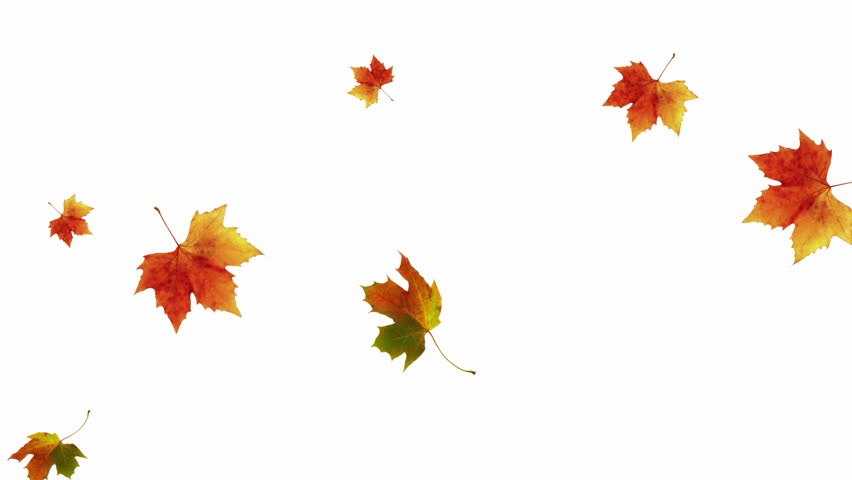 LAMPIRAN 2 :PROGRAM PEMBELAJARAN INDIVIDUAL(PPI)LAMPIRAN 3 :DOKUMENTASILAMPIRAN 4 :PERSURATAN